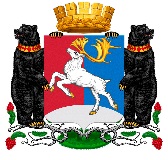 КАМЧАТСКИЙ КРАЙСОВЕТ ДЕПУТАТОВГОРОДСКОГО ОКРУГА «ПОСЕЛОК ПАЛАНА»(8-ой созыв)«09»  ноября  .		                                                                      пгт. Палана15-я очередная сессия Совета депутатовРЕШЕНИЕ № 28-р/08-23              В соответствии с пунктом 4 части 3 статьи 19 Федерального закона от 26.07.2006    № 135-ФЗ «О защите конкуренции», Порядком предоставления в аренду без торгов, муниципального имущества субъектам малого и среднего предпринимательства и самозанятым гражданам для осуществления приоритетной деятельности  в соответствии с разделом 3 муниципальной программы «Развитие малого и среднего предпринимательства на территории городского округа «поселок Палана», утвержденной постановлением  Администрации городского округа «поселок Палана» от 25.04.2022 № 143, Нормативным правовым актом городского округа «поселок Палана» от 24.06.2021 № 07-НПА/07-21 «Положение о предоставлении муниципальной преференции на территории городского округа «поселок Палана», в связи с обращением физического лица, не являющемуся индивидуальным предпринимателем и применяющим специальный налоговый режим «Налог на профессиональный доход» Дишкован А.А., на основании Устава городского округа «поселок Палана», Совет депутатов городского округа «поселок Палана»РЕШИЛ:	1. В целях оказания имущественной поддержки физическому лицу, не являющемуся индивидуальным предпринимателем и применяющим специальный налоговый режим «Налог на профессиональный доход» Дишкован А.А., осуществляющий на территории городского округа «поселок Палана» деятельность,  относящуюся к приоритетным - «Услуги бытового обслуживания населения, оказание сервисных услуг» предоставить муниципальную преференцию путем передачи в аренду без торгов, муниципального недвижимого имущества, свободного от прав третьих лиц, нежилые помещения площадью 14,5 кв.м., расположенное в жилом доме цокольного этажа по адресу: Камчатский край, Тигильский район, пгт. Палана, ул. Обухова, д. 2, кадастровый номер 82:01:000001:1347- Литера А, цокольный этаж, помещение 7 (площадь 14,5 кв.м.)Всего помещений - 1 (одно), общей площадью 14,5 кв.м., на срок 5 (пять) лет, в соответствии с приложением. 2. Направить настоящее Решение в Администрацию городского округа «поселок Палана» для заключения договора с физическим лицом, не являющемуся индивидуальным предпринимателем и применяющим специальный налоговый режим «Налог на профессиональный доход» Дишкован А.А. в установленном порядке.                  3.Настоящее решение вступает в силу с момента его принятия и подписания.                  4. Контроль за исполнением настоящего решения оставляю за собой.Председатель Совета депутатов городского округа «поселок Палана»					        Т.В.КазакПриложениек Решению Совета депутатов городского округа «поселок Палана»от  09 ноября . № 28-р/08-23           Переченьобъектов имущества муниципальной казны,  подлежащих передаче в аренду без торгов физическому лицу, не являющемуся индивидуальным предпринимателем и применяющим специальный налоговый режим «Налог на профессиональный доход» Дишкован А.А.О предоставлении муниципальной преференции в виде передачи в аренду без торгов муниципального имущества городского округа «поселок Палана» физическому лицу, не являющемуся индивидуальным предпринимателем и применяющим специальный налоговый режим «Налог на профессиональный доход» Дишкован А.А.№п/пНаименование и краткое описание объектаКол-во(шт.)Кадастровая стоимость (руб.)1.Нежилые помещения, расположенные в жилом доме цокольного этажа по адресу: Камчатский край, Тигильский район, пгт. Палана, ул. Обухова, д. 2, кадастровый номер 82:01:000001:1347Всего помещений - 1 (одно), общей площадью 14,6 кв.м.1.- Литера А, цокольный этаж, помещение 10 (площадь 14,5 кв.м.)142 677,56ИТОГО:ИТОГО:142 677,56